ASSOCIAZIONE AMICI del TARTUFO d’ABRUZZO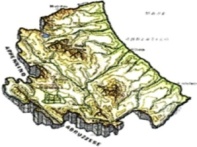 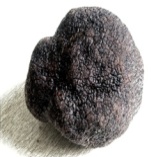 OGGETTO:  Domanda di ammissione all’ “ Associazione Amici del Tartufo d’Abruzzo” Al Consiglio Direttivo dell’ “Associazione  Amici  del  Tartufo  D’Abruzzo”				 				            Via Marane Palazzo ,18 67039 Sulmona (AQ)Spettabile Consiglio Direttivo,il sottoscritto:_______________________________________________________________nato a:________________________________________(_______) il:____/_____/________residente a:_________________________________________________________(______)Via:_______________________________________  n.___________  Cap _____________recapiti telefonici____________________________________________________________indirizzo  E-mail_____________________________________________________________CHIEDEDi aderire in qualità di socio all’ “ASSOCIAZIONE AMICI  del TARTUFO d’ABRUZZO”.Qualora il Direttivo, valutati i requisiti di ammissione, accetti la richiesta, il sottoscritto si impegna a:-versare la quota associativa annuale;-partecipare attivamente alle attività associative;-aderire e rispettare le norme e le disposizioni dello statuto associativo e del regolamento interno;_________________  lì _______________						FIRMA										__________________										Tessera n°__________										(da compilare dopo l’ammissione)